SWATHY 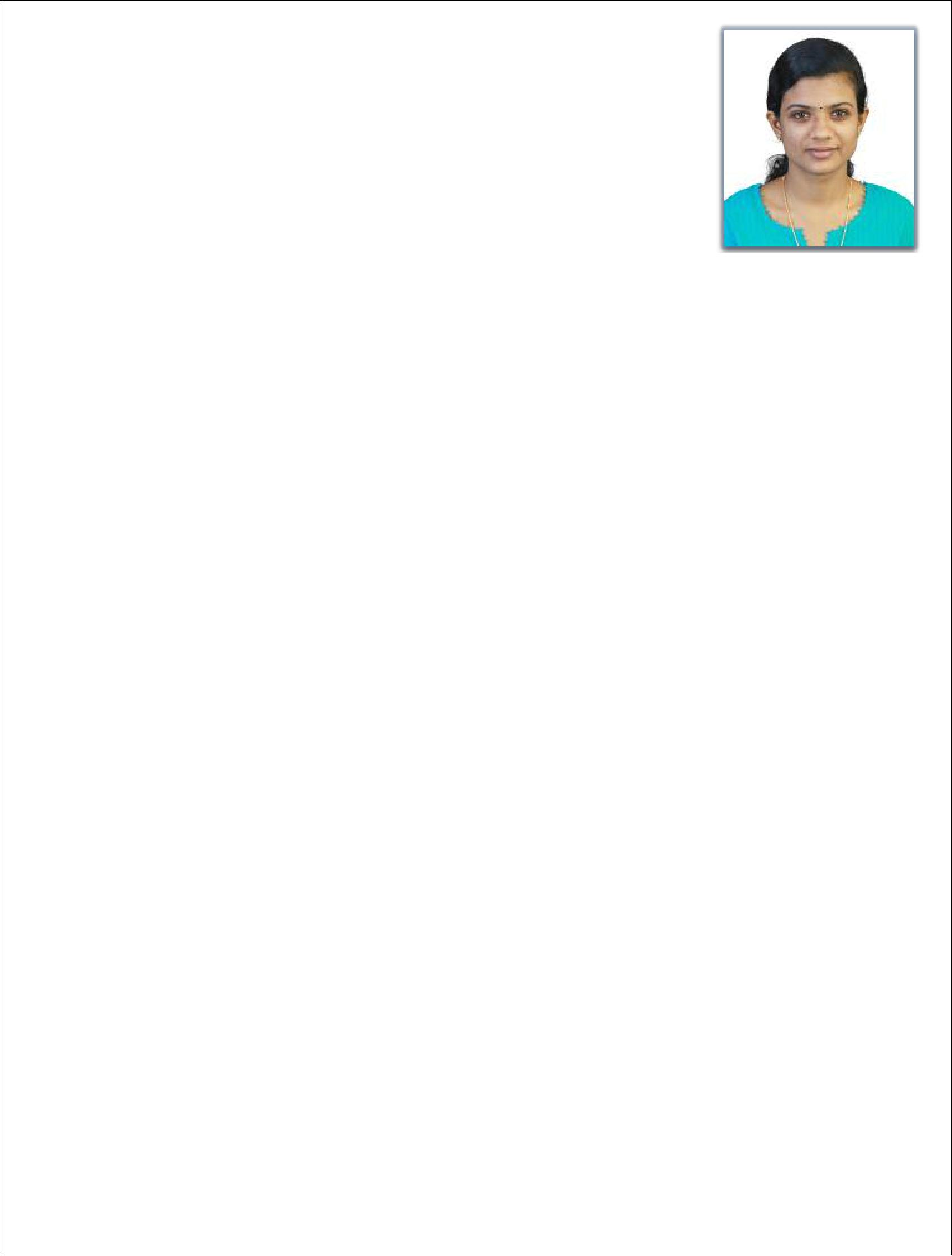 (Electrical Engineer)email : swathy.241541@2freemail.com Contact no: c/o 971502360357CAREER OBJECTIVE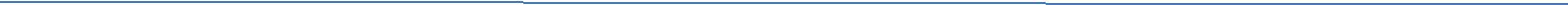 To be involved in work where I can utilize skill and creatively involved with system that effectively contributes to the growth of organization and earn a job in the Electrical Engineering field which provides me job satisfaction and self-development and help me achieve personal as well as organizational goals.EDUCATIONAL ATTAINMENT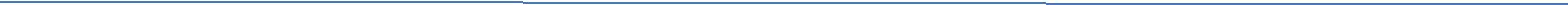 M. Tech (Masters Degree in Power Electronics)2013 – 2015, University of Calicut, Kerala, India.Course Completed. Awaiting Final ResultsB.Tech (Bachelor Degree in Electrical & Electronics Engineering 2009- 2013, University of Calicut, Kerala, India.Passed with First classHigher Secondary2007-2009 Educational Department KeralaSecured 94% marks.SSLC2009, Educational Department KeralaSecured 92% marksSTRENGTHSWrite reports and deliver oral presentations.Work independently and in a team environment.Positive attitude and enthusiastic in teamwork.SincerityPunctualACADEMIC PROJECTS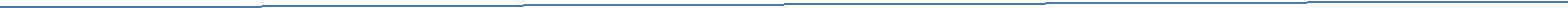 M.TECH THESIS: ISOLATED HIGH STEP-UP DC-DC CONVERTER WITH LOW VOLTAGE STRESS AND HIGH VOLTAGE GAINA new topology is proposed for dc-dc converters to be used with renewable energy sourcesthat demand continuous source current and high step-up ratios. A new Z-source-based topology that can boost the input voltage to desired levels with low duty ratios is proposed in this project. The device stresses are low in this topology.Its main features are high step-up ratios, continuous input currents, high efficiency and galvanic isolation between input and output.UG PROJECT: AUTOMATIC PEAK LOAD CONTROL USING PLC AND SCADAIn this project the operator can assign power requirement for each consumer and if the power consumption exceeds the set amount, proper audio visual alarms are activated. If the consumer takes the power greater than allotted for a preset time, the power is automatically shut down. We can monitor and log the power consumption on consumer through SCADA.Historical data logging is available.UG MINI PROJECT: DUAL POWER SUPPLYThis project aims to develop a dual power supply for power electronics laboratory, by eliminating the problems overcurrent and overheating. Also reduce the coast and maintenance.SEMINAR PAPERSContactless Charging SystemsElectrical energy transmitted without electrical connection or physical contact through nonmagnetic media of low conductivity.Li-Ion Battery Super Capacitor EnergyStorage SystemPower management architecture that utilizes both supercapacitor cells and a lithium battery as energy storages for a photovoltaic (PV)-basedwireless sensor network.A Bridgeless Single-Stage Half-Bridge AC-DC ConverterConverter integrates the bridgeless boost rectifier with the APWM half-bridge dc–dc converter, provides an isolated dc output voltage with high efficiency.INDUSTRIAL TRAINING AND INDUSTRIAL VISITSIndustrial training at KUTTIYADI HYDRO ELECTRIC POWER PLANT ,Kakkayam,KeralaIndustrial training at KELTRON EQUIPMENT COMPLEX ,Karakulam,KeralaSOFTWARE KNOWLEDGEOperating Systems: Windows XP ,Windows 8Software’s: MS-Word, Excel, MATLAB, AutoCAD, Latex, Edraw max, mikroC PRO for PIC, & Automation in PLC,SCADA.With average typing speedPERSONAL DETAILSDECLARATION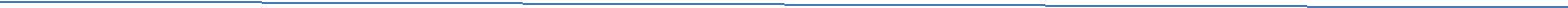 I hereby declare that the above information is true to the best of my knowledge and belief.DATE AND PLACE SIGNATUREDate of Birth:23 November 1990Gender:FemaleMarital Status:Married.Languages known:English,Hindi, Malayalam.Nationality:IndianVisa status:  On husband’s visa(expiry date:2018/07/21):  On husband’s visa(expiry date:2018/07/21)